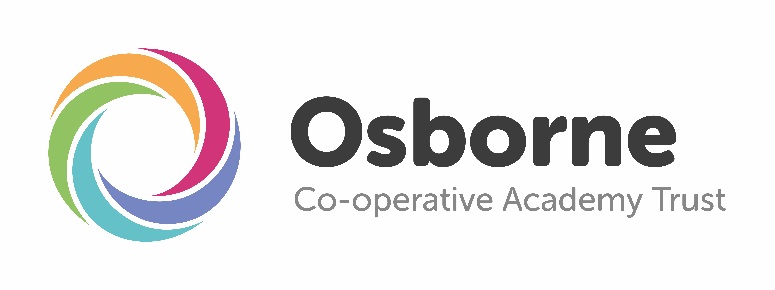 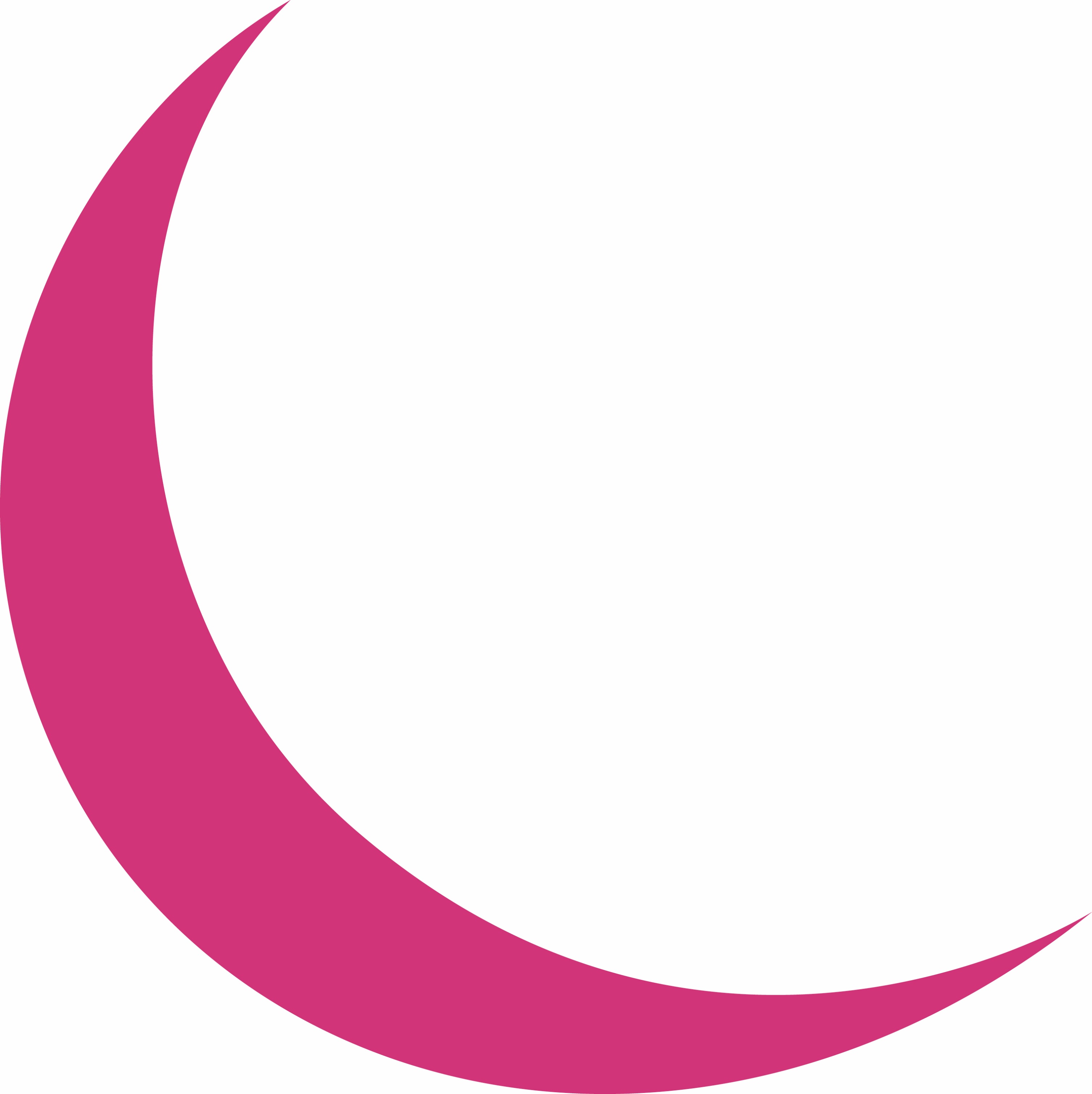 Osborne Co-operative Academy TrustFoundation Stage & Key Stage 1 Primary PupilsOsborne Co-operative Academy Trust is a multi-academy trust (MAT) incorporated around the principles and values of the international co-operative movement. These are Equality, Equity, Democracy, Self-help, Self-Responsibility and Solidarity, along with the ethical values of openness, honesty, social responsibility and caring for others. These values and principles underpin all our actions.EYFS/KS1 Pupil Acceptable UseThis is how we stay safe when we use computers:I will ask a teacher or suitable adult if I want to use the computers / tabletsI will only use activities that a teacher or suitable adult has told or allowed me to useI will take care of the computer and other equipmentI will ask for help from a teacher or suitable adult if I am not sure what to do or if I think I have done something wrongI will tell a teacher or suitable adult if I see something that upsets me on the screenI will only send friendly and polite messagesI know that if I break the rules, I might not be allowed to use a computer / tablet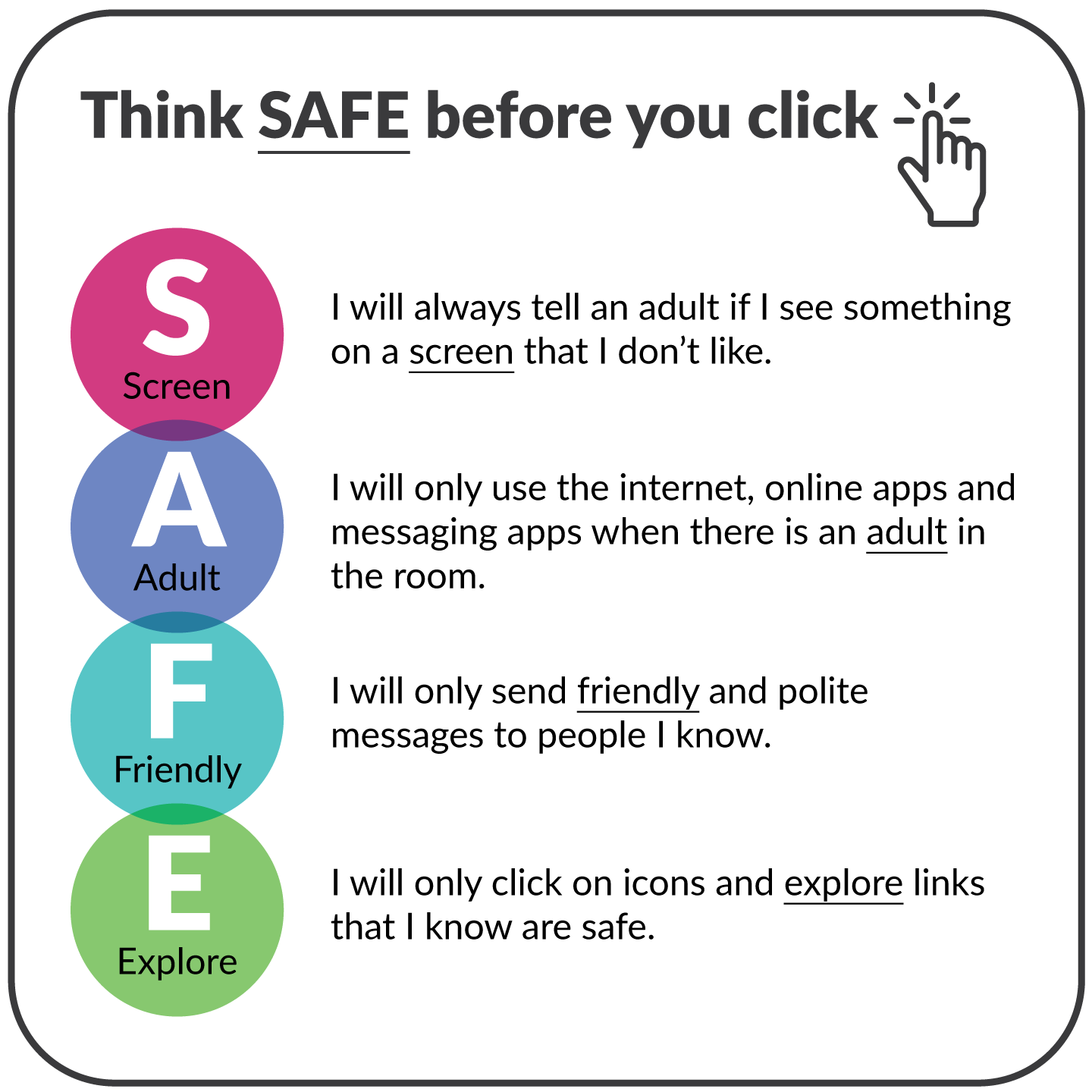 